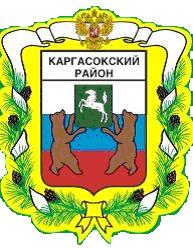 МУНИЦИПАЛЬНОЕ ОБРАЗОВАНИЕ «Каргасокский район»ТОМСКАЯ ОБЛАСТЬАДМИНИСТРАЦИЯ КАРГАСОКСКОГО РАЙОНАВ целях приведения Устава муниципального унитарного автотранспортного предприятия муниципального образования «Каргасокский район» в соответствие с действующим законодательством,Администрация Каргасокского района постановляет:1. Внести в постановление Главы Каргасокского района от 10.02.2009 № 26 «Об утверждении УставаКаргасокского муниципального унитарного автотранспортного предприятия муниципального образования «Каргасокский район» (далее - Постановление) следующие изменения:- в Уставе Каргасокского муниципального унитарного автотранспортного предприятия муниципального образования «Каргасокский район», утвержденном Постановлением:1) в разделе 1:а) пункт 1.2. изложить в следующей редакции:«1.2. Полное фирменное наименование: Муниципальное унитарное автотранспортное предприятие муниципального образования «Каргасокский район».»;б) пункт 1.7. после слов «неимущественные права» дополнить словами «, соответствующие целям и предмету его деятельности,»;в) пункт 1.8.дополнить абзацем вторым следующего содержания:«Почтовый адрес Предприятия: 636700, Томская область, Каргасокский район, с. Каргасок, ул. Красноармейская, д. 85.»;2) в разделе 2:а) подпункт а) пункта 2.1. изложить в следующей редакции:«а) оказание услуг для выполнения муниципальных социально-экономических заказов, удовлетворение муниципальных нужд и общественных потребностей в перевозке пассажиров и грузов;»;б) в пункте 2.3.:в абзаце втором слово «перевозочная» заменить словами «перевозка пассажиров и грузов»;в) пункт 2.4. изложить в следующей редакции:«2.4. Право Предприятия осуществлять деятельность, для занятия которой необходимо получение специального разрешения (лицензии), членство в саморегулируемой организации или получение свидетельства саморегулируемой организации о допуске к определенному виду работ, возникает с момента получения такого разрешения (лицензии) или в указанный в нем срок либо с момента вступления юридического лица в саморегулируемую организацию или выдачи саморегулируемой организацией свидетельства о допуске к определенному виду работ и прекращается при прекращении действия разрешения (лицензии), членства в саморегулируемой организации или выданного саморегулируемой организацией свидетельства о допуске к определенному виду работ.»;3) в разделе 3:В абзаце первом пункта 3.1. после слов «муниципальной собственности» дополнить  словами « муниципального образования «Каргасокский район»»;а) в абзаце втором  пункта 3.2. после слов «муниципальной собственностью» дополнить словами « муниципального образования «Каргасокский район»»;б) абзац четвёртый пункта 3.5. изложить в следующей редакции:«- заемные средства: кредиты по договорам с кредитными организациями, бюджетные кредиты;»;в) пункт 3.6. дополнить вторым предложением следующего содержания:«Сделки, совершенные Предприятием с нарушением этого требования, являются ничтожными.»;д) пункт 3.11. исключить;4) в разделе 4:а) пункт 4.2. изложить в следующей редакции:«4.2. Предприятие применяет цены и тарифы на все виды производимых работ, услуг, выпускаемую и реализуемую продукцию, установленные в соответствии с действующим законодательством и муниципальными правовыми актами.»;б) абзац восьмой пункта 4.4. изложить в следующей редакции:«бухгалтерская отчетность Предприятия в случаях, определенных собственником имущества унитарного предприятия, подлежит обязательной ежегодной аудиторской проверке независимым аудиторомза счет собственных средств;»;5) в разделе 5:а) абзац первый пункта 5.1. изложить в следующей редакции:«5.1. Предприятие возглавляет Руководитель (директор), назначаемый на эту должность собственником имущества Предприятия (Администрацией Каргасокского района). Назначениена должность может предшествовать конкурс.»;б) абзац третий пункта 5.1. после слов «Российской Федерации,» дополнить словами «а также трудовым договором, заключаемым с»;в) в пункте 5.3. слова «нанимает (назначает) на должность и освобождает работников предприятия согласно трудовому договору» заменить словами «осуществляет прием на работу работников Предприятия, заключает с ними, изменяет и прекращает трудовые договоры, издает приказы, выдает доверенности в порядке, установленном законодательством Российской Федерации»;6) в разделе 7:а) в пункте 7.2. после слов «Администрации Каргасокского района» дополнить словами «или решения суда».2. Поручить	директору муниципального унитарного автотранспортного предприятия муниципального образования «Каргасокский район» (Хлопотному М.В.) осуществить государственную регистрацию изменений в Устав муниципального унитарного автотранспортного предприятия муниципального образования «Каргасокский район» в установленном законом порядке.3. Настоящее постановление вступает в силу со дня его официального опубликования.ПОСТАНОВЛЕНИЕПОСТАНОВЛЕНИЕПОСТАНОВЛЕНИЕ27.06.2018№ 152с. Каргасокс. КаргасокО внесении изменений в постановление Главы Каргасокского района от 10.02.2009 № 26 «Об утверждении Устава Каргасокского муниципального унитарного автотранспортного предприятия муниципального образования «Каргасокский район»	И.о. Главы Каргасокского районаЮ.Н. МикитичН.Н.Полушвайко8(38253) 21809Н.Н.Полушвайко8(38253) 21809Н.Н.Полушвайко8(38253) 21809